     Elevii cls. aVI- a au pus în scenă schiţa D-l Goe de ILCARAGIALE .Prin această activitate s-a urmărit dezvoltarea abilităţilor de-a juca un rol . S-a folosit lectura dramatizată ca modalitate de  înţelegere a mesajului şi a diferenţelor dintre arta cuvântului şi arta dramatică, dezvoltarea gustului pentru spectacol. Elevii au fost în postura de regizor, şi actori , iar părinţii cadrele didactice  şi colegii spectatori.  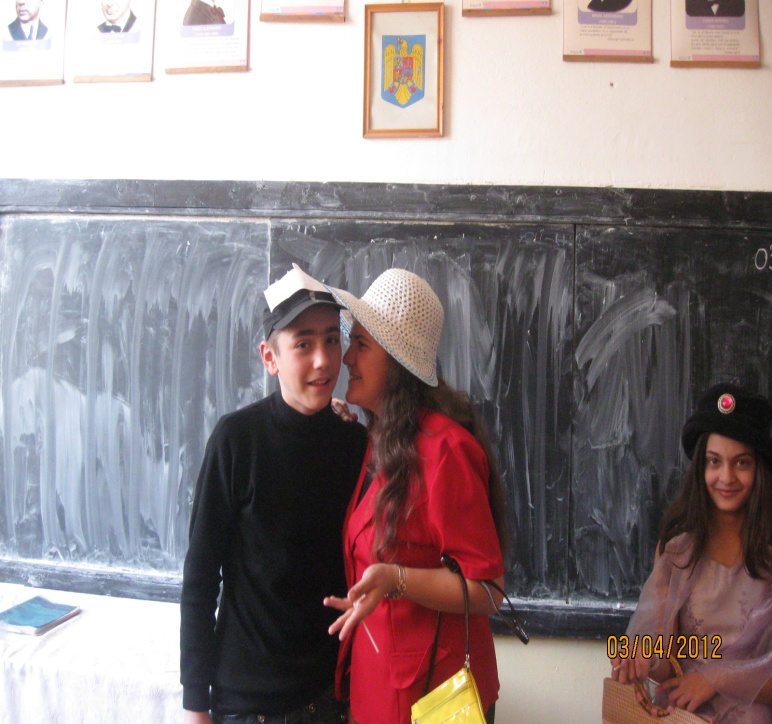 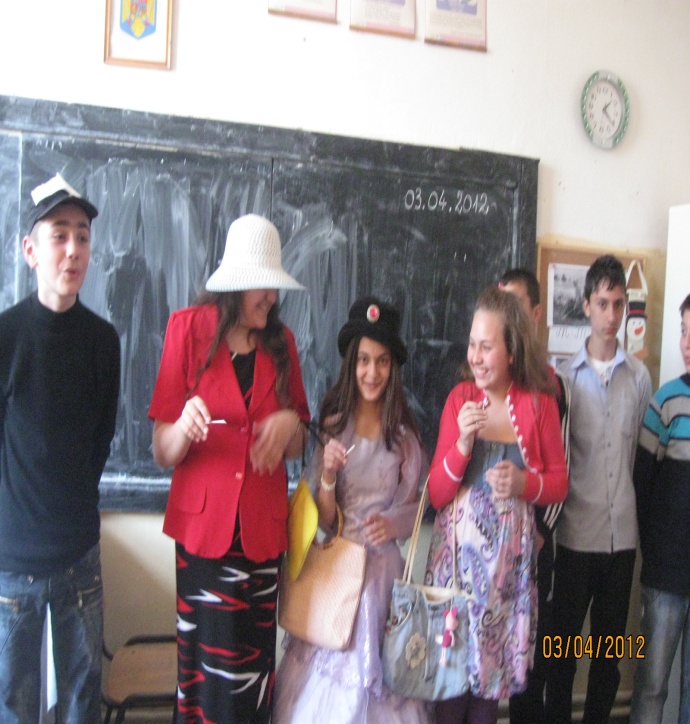 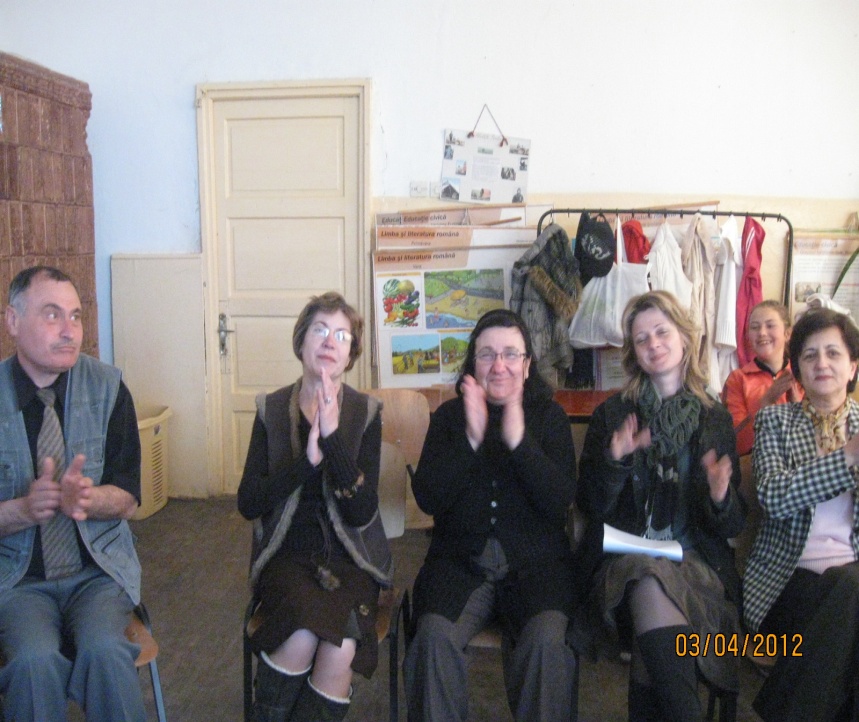 